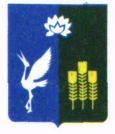  АДМИНИСТРАЦИЯЧКАЛОВСКОГО СЕЛЬСКОГО ПОСЕЛЕНИЯСПАССКОГО МУНИЦИПАЛЬНОГО РАЙОНАПРИМОРСКОГО КРАЯПОСТАНОВЛЕНИЕ (проект)Об утверждении Положения «О порядке размещения в сети Интернет информации о деятельности администрации Чкаловского сельского поселения»            В соответствии Федеральным законом от 06 октября 2003 года № 131-ФЗ «Об общих принципах организации местного самоуправления в Российской Федерации», Уставом Чкаловского сельского поселения, во исполнение Федерального закона от 09.02.2009 N 8-ФЗ (ред. от 09.03.2016) "Об обеспечении доступа к информации о деятельности государственных органов и органов местного самоуправления",ПОСТАНОВЛЯЕТ:             1. Утвердить Положение «О порядке размещения в  сети Интернет информации о деятельности администрации Чкаловского сельского поселения». (Приложение №1) 2. Опубликовать данное постановление в средствах массовой информации Чкаловского сельского поселения в газете «Родные просторы» и на официальном сайте администрации Чкаловского сельского поселения.            3. Контроль за исполнением настоящего постановления оставляю за собой.Глава Чкаловского сельского поселения                                                              В.С. ИюПриложение №1к постановлению администрацииЧкаловского сельского поселения от__________ №_____ПОЛОЖЕНИЕ «О порядке размещения в сети Интернет информации о деятельности администрации Чкаловского сельского поселения» 1. Настоящим порядком устанавливается перечень и способ размещения общедоступной информации о деятельности администрации Чкаловского сельского поселения (далее – Администрация).2. Информация о деятельности Администрации размещается по адресу http://чкаловское-адм.рф/ в сети «Интернет» в форме открытых данных.3. Информация о деятельности администрации Чкаловского сельского поселения, размещаемая в сети «Интернет» в форме открытых данных содержит:1) общую информацию об Администрации, которая включает:а) наименование Администрации, почтовый адрес, адрес электронной почты, телефонные номера Администрации;б) сведения о полномочиях Администрации, полномочиях, задачах функциях и структурных подразделениях Администрации в виде открытой информации или НПА, определяющих данные полномочия, задачи, функции, структурные подразделения;в) перечень подконтрольных организаций (при наличии), сведения об их задачах и функциях, а также почтовые адреса, адреса электронной почты (при наличии), номера телефонов подконтрольных организаций;г) сведения о главе Администрации и руководителях подконтрольных организаций (фамилии, имена, отчества а так же при согласии указанных лиц –иные сведения о них);д) перечень информационных систем, банков данных, реестров, регистров находящихся в ведении Администрации или подконтрольных организаций;е) сведения о средствах массовой информации, учрежденных Администрацией (при наличии);2) информацию о нормотворческой деятельности Администрации, в том числе:а) муниципальные правовые акты, изданные Администрацией, включая сведения о внесении в них изменений, признании их утратившими силу, признании их судом недействующими, а так же сведения о государственной регистрации муниципальных правовых актов в случаях, установленных законодательством Российской Федерации;б) тексты проектов муниципальных правовых актов, внесенных в представительный орган Чкаловского сельского поселения;в) информацию о закупках товаров, работ, услуг для обеспечения государственных и муниципальных нужд в соответствии с законодательством Российской Федерации о контрактной системе в сфере закупок товаров, работ, услуг для обеспечения государственных и муниципальных нужд;г) административные регламенты, стандарты муниципальных услуг (при их наличии);д) установленные формы обращений, заявлений и иных документов, принимаемых Администрацией к рассмотрению в соответствие с законами и нормативными или муниципальными правовыми актамие) порядок обжалования правовых актов Администрации. 3) информацию об участии Администрации в целевых и иных программах, международном сотрудничестве, включая официальные тексты соответствующих международных договоров Российской Федерации, а также о мероприятиях, проводимых Администрацией, в том числе сведения об официальных визитах и о рабочих поездках руководителей и официальных делегаций Администрации.4) информацию о результатах проверок, проведенных Администрацией подчиненными организациями в пределах их полномочий, а также о результатах проверок, проведенных в Администрации;5) тексты официальных выступлений и заявлений руководителей и заместителей руководителей Администрации;6) статистическую информацию о деятельности Администрации:а) статистические данные и показатели, характеризующие состояние и динамику развития экономической, социальной и иных сфер жизнедеятельности, регулирование которых отнесено к полномочиям Администрации;б) сведения об использовании Администрацией, подконтрольными организациями выделяемых бюджетных средств;7) информацию о кадровом обеспечении Администрации, в том числе:а) порядок поступления граждан на, муниципальную службу, в том числе в виде НПА, регламентирующего данный порядок;б) сведения о вакантных должностях муниципальной службы, имеющихся в Администрации;в) квалификационные требования к кандидатам на замещение вакантных должностей муниципальной службы;г) условия и результаты конкурсов на замещение вакантных должностей муниципальной службы;д) номера телефонов, по которым можно получить информацию по вопросу замещения вакантных должностей в Администрации;е) перечень образовательных учреждений подведомственных Администрации (при наличии), с указанием почтовых адресов образовательных учреждений, а также номеров телефонов, по которым можно получить информацию справочного характера об этих образовательных учреждениях;8) информацию о работе Администрации с обращениями граждан (физических лиц), организаций (юридических лиц), общественных объединений, государственных органов, органов местного самоуправления, в том числе:а) порядок и время приема граждан (физических лиц), в том числе представителей организаций (юридических лиц), общественных объединений, государственных органов, органов местного самоуправления, порядок рассмотрения их обращений, в том числе в форме актов, регулирующих данный порядок.б) фамилию, имя и отчество руководителя подразделения или иного должностного лица, к полномочиям которых отнесены организация приема лиц, указанных в подпункте "а" настоящего пункта, обеспечение рассмотрения их обращений, а также номер телефона, по которому можно получить информацию справочного характера;в) обзоры обращений лиц, указанных в подпункте "а" настоящего пункта, а также обобщенную информацию о результатах рассмотрения этих обращений и принятых мерах.4. Администрация наряду с информацией, указанной в части 1 настоящей статьи и относящейся к их деятельности, может размещать в сети "Интернет" иную информацию о своей деятельности с учетом требований Федерального закона от 09.02.2009 N 8-ФЗ (ред. от 09.03.2016) "Об обеспечении доступа к информации о деятельности государственных органов и органов местного самоуправления"________2017 годас. Чкаловское№ ____